REVEAL - Caring for those in need; a Christian responsibility 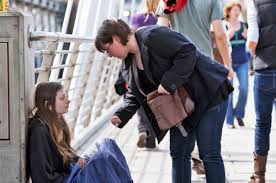 Christians are called to care for others, especially for those most in need.  Jesus explains this very clearly in a parable he told.  A parable is a story which explains an important meaning. In Luke’s Gospel, a lawyer was trying to catch Jesus out with questions.  One of these was ‘who is my neighbour?’  Jesus answers this with a story, known as the parable of the Good Samaritan, but the story also has another meaning.  It shows the care and compassion with which we should treat each other.  Watch this video, which retells the parable of the Good Samaritan:https://www.youtube.com/watch?v=osfQg4yKtq8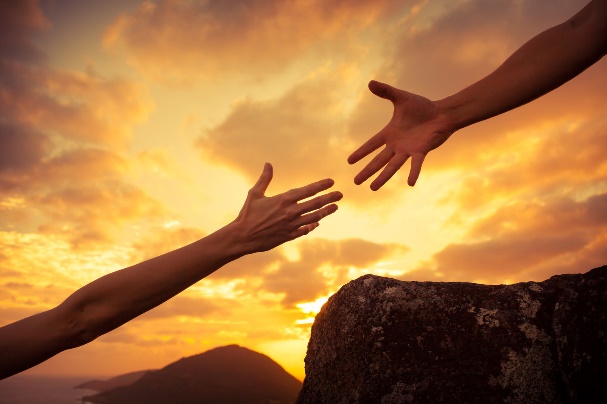 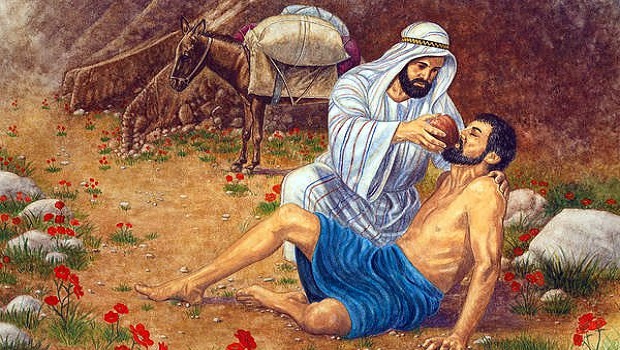 Notice the care and concern the Samaritan showed to the man who had been mugged.